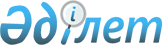 Об определении размера черты бедности на 2 квартал 2016 года
					
			Утративший силу
			
			
		
					Приказ Министра здравоохранения и социального развития Республики Казахстан от 24 марта 2016 года № 214. Зарегистрирован в Министерстве юстиции Республики Казахстан 29 марта 2016 года № 13548. Утратил силу приказом Министра здравоохранения и социального развития Республики Казахстан от 20 июня 2016 года № 545      Сноска. Утратил силу приказом Министра здравоохранения и социального развития РК от 20.06.2016 № 545 (вводится в действие с 01.07.2016).      Примечание РЦПИ!

      Вводится в действие с 01.04.2016 г.

      В соответствии с пунктом 1-1 статьи 2 Закона Республики Казахстан от 17 июля 2001 года «О государственной адресной социальной помощи» ПРИКАЗЫВАЮ:



      1. Определить черту бедности на 2 квартал 2016 года по Республике Казахстан в размере 40 процентов от прожиточного минимума, рассчитанного за истекший квартал Министерством национальной экономики Республики Казахстан.



      2. Признать утратившим силу приказ Министра здравоохранения и социального развития Республики Казахстан от 10 декабря 2015 года № 953 «Об определении размера черты бедности на 1 квартал 2016 года» (зарегистрирован в Реестре государственной регистрации нормативных правовых актов № 12461 и опубликован в информационно-правовой системе «Әділет» 31 декабря 2015 года).



      3. Департаменту социальной помощи Министерства здравоохранения и социального развития Республики Казахстан обеспечить:

      1) государственную регистрацию настоящего приказа в Министерстве юстиции Республики Казахстан;

      2) в течение десяти календарных дней после государственной регистрации настоящего приказа направление его копии на официальное опубликование в периодических печатных изданиях и в информационно-правовой системе «Әділет»;

      3) в течение пяти рабочих дней со дня получения зарегистрированного настоящего приказа направление в одном экземпляре его копии в печатном и электронном виде на государственном и русском языках в Республиканское государственное предприятие на праве хозяйственного ведения «Республиканский центр правовой информации» для включения в Эталонный контрольный банк нормативных правовых актов Республики Казахстан;

      4) размещение настоящего приказа на интернет-ресурсе Министерства здравоохранения и социального развития Республики Казахстан;

      5) доведение настоящего приказа до областных, городов Астана и Алматы управлений координации занятости и социальных программ;

      6) в течение десяти рабочих дней после государственной регистрации настоящего приказа в Министерстве юстиции Республики Казахстан представление в Департамент юридической службы Министерства здравоохранения и социального развития Республики Казахстан сведений об исполнении мероприятий, предусмотренных подпунктами 1), 2), 3) и 4) настоящего пункта.



      4. Контроль за исполнением настоящего приказа возложить на вице-министра здравоохранения и социального развития Республики Казахстан Жакупову С.К.



      5. Настоящий приказ вводится в действие с 1 апреля 2016 года и подлежит официальному опубликованию.      Министр здравоохранения

      и социального развития

      Республики Казахстан                       Т.Дуйсенова
					© 2012. РГП на ПХВ «Институт законодательства и правовой информации Республики Казахстан» Министерства юстиции Республики Казахстан
				